Certificate of AwardThe Spokane Watercolor Society proudly recognizes the artistic talents offor the painting And hereby presents this award ofFIRST PLACEIn theSPOKANE WATERCOLOR SOCIETY (SWS)2022 Juried Member Show                                           ___________________________					_________________________                                                                      William Hook						             		 Gail JohannesJUROR OF SELECTION							PRESIDENT SWS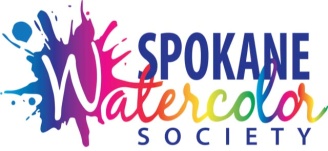 